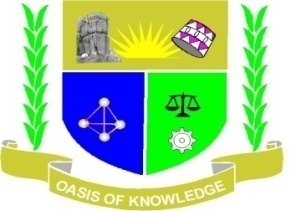 JARAMOGI OGINGA ODINGA UNIVERSITY OF SCIENCE AND TECHNOLOGYSCHOOL OF EDUCATION, HUMANITIES AND SOCIAL SCIENCES UNIVERSITY EXAMINATION RESULTSYEAR FOUR (REGULAR, 2016S GROUP), 2019/2020 ACADEMIC YEAR MAIN CAMPUSDEFERRED LISTBACHELOR OF EDUCATION (ARTS) WITH ITS. NO.	REG. NO.		NAME					COURSE(S)DEFERRED LISTBACHELOR OF EDUCATION (SCIENCE) WITH ITS. NO.	REG. NO.		NAME					COURSE(S)DEFERRED LISTBACHELOR OF EDUCATION (SPECIAL NEEDS EDUCATION) WITH ITS. NO.	REG. NO.		NAME					COURSE(S)DEFERRED LISTBACHELOR OF EDUCATION (EARLY CHILDHOOD DEVELOPMENTAND EDUCATION) S. NO.	REG. NO.		NAME					COURSE(S)MAIN CAMPUSDEFERRED LISTBACHELOR OF ARTS (DEVELOPMENT AND POLICY STUDIES) S. NO.	REG. NO.		NAME					COURSE(S)1ED/0058/2016SSMA 414 : Fourier Analysis2ED/0221/2016SAHI 407: History of Southern Africa since 1800AHI 412: Protest, Rebellion, and Power in East African HistoryAKI 409: Kiswahili SyntaxAKI 410: Kiswahili Semantics SCS 416: Human Computer InteractionSCS 427: Social and Professional Issues in ComputingEMA 412: Planning and Economics of EducationPSY 411: Guidance and Counseling3ED/0244/2016SSCS 427: Social and Professional Issues in Computing4ED/0349/20165ED/0360/2016EMA 412: Planning and Economics of Education6ED/0382/2016SCS 416: Human Computer InteractionSCS 427: Social and Professional Issues in ComputingSMA 414 : Fourier Analysis7ED/0457/2016AHI 407: History of Southern Africa since 1800AHI 412: Protest, Rebellion, and Power in East African HistoryAKI 409: Kiswahili SyntaxAKI 410: Kiswahili Semantics SCS 416: Human Computer InteractionSCS 427: Social and Professional Issues in ComputingEMA 412: Planning and Economics of EducationPSY 411: Guidance and Counseling8ED/0496/2016ABA 418: Total Quality Management ABA 434: Business FinanceSCS 416: Human Computer InteractionSCS 427: Social and Professional Issues in ComputingEMA 412: Planning and Economics of EducationPSY 411: Guidance and CounselingSMA 402: Measure TheorySMA 414 : Fourier Analysis9ED/0524/2016AEN 404: Advances in the Description of English SyntaxAEN 409: Practical English Stylistics AEN 413: Discourse AnalysisALI 408: Modern African Poetry ALI 410: Drama from the rest of the world SCS 416: Human Computer InteractionSCS 427: Social and Professional Issues in ComputingEMA 412: Planning and Economics of EducationPSY 411: Guidance and Counseling10ED/0526/2016SCS 427: Social and Professional Issues in Computing11ED/0703/2016SNGE 412: Urban Geography12ED/0750/2016SSCS 427: Social and Professional Issues in Computing13ED/0892/2016ABA 434: Business Finance14ED/1190/2016SCS 416: Human Computer Interaction15ED/1242/2016S16ED/1268/2016SSCS 416: Human Computer Interaction17ED/1269/2016SSCS 416: Human Computer Interaction18ED/1278/2016SAEN 404: Advances in the Description of English SyntaxAEN 409: Practical English Stylistics AEN 413: Discourse AnalysisALI 408: Modern African Poetry ALI 410: Drama from the rest of the world SCS 416: Human Computer InteractionSCS 427: Social and Professional Issues in ComputingEMA 412: Planning and Economics of EducationPSY 411: Guidance and Counseling19ED/1306/2016SAEN 404: Advances in the Description of English SyntaxSCS 427: Social and Professional Issues in Computing20ED/1356/2016SSCS 416: Human Computer Interaction21ED/1386/2016SSCS 416: Human Computer Interaction22ED/1628/2016SAEN 404: Advances in the Description of English SyntaxAEN 409: Practical English Stylistics AEN 413: Discourse AnalysisALI 408: Modern African Poetry ALI 410: Drama from the rest of the world SCS 416: Human Computer InteractionSCS 427: Social and Professional Issues in ComputingEMA 412: Planning and Economics of EducationPSY 411: Guidance and Counseling23ED/1639/2016SABA 418: Total Quality Management ABA 434: Business FinanceSCS 416: Human Computer InteractionSCS 427: Social and Professional Issues in ComputingEMA 412: Planning and Economics of EducationPSY 411: Guidance and CounselingSMA 402: Measure TheorySMA 414 : Fourier Analysis24ED/1645/2016SSCS 416: Human Computer Interaction25ED/1651/2016SSCS 416: Human Computer InteractionSCS 427: Social and Professional Issues in ComputingSMA 414 : Fourier Analysis26ED/1655/2016SSCS 416: Human Computer InteractionSCS 427: Social and Professional Issues in Computing27ED/1663/2016SAEN 404:28ED/1666/2016SSCS 427: Social and Professional Issues in Computing29ED/1667/2016SZRE 3421: New Religious Movements30ED/1668/2016SSCS 427: Social and Professional Issues in Computing31ED/1669/2016SSCS 427: Social and Professional Issues in Computing32ED/1670/2016SAEN 404: Advances in the Description of English SyntaxAEN 409: Practical English Stylistics AEN 413: Discourse AnalysisALI 408: Modern African Poetry ALI 410: Drama from the rest of the world SCS 416: Human Computer InteractionSCS 427: Social and Professional Issues in ComputingEMA 412: Planning and Economics of EducationEMA 412: Planning and Economics of Education33ED/1676/2016SAEN 404: Advances in the Description of English SyntaxAEN 409: Practical English Stylistics AEN 413: Discourse AnalysisALI 408: Modern African Poetry ALI 410: Drama from the rest of the world SCS 416: Human Computer InteractionSCS 427: Social and Professional Issues in ComputingEMA 412: Planning and Economics of EducationPSY 411: Guidance and Counseling34ED/1694/2016SEMA 412: Planning and Economics of Education35ED/1697/2016SABA 434: Business FinanceSCS 427: Social and Professional Issues in ComputingSMA 414 : Fourier Analysis36ED/1701/2016SAKI 409: Kiswahili SyntaxSCS 416: Human Computer InteractionSCS 427: Social and Professional Issues in Computing37ED/1704/2016SSCS 416: Human Computer Interaction38ED/1708/2016SAEN 404: Advances in the Description of English Syntax39ED/1710/2016SALI 408: Modern African Poetry SCS 416: Human Computer InteractionSCS 427: Social and Professional Issues in Computing40ED/1716/2016SSCS 416: Human Computer Interaction41ED/1717/2016SSCS 416: Human Computer Interaction42ED/1720/2016SSCS 427: Social and Professional Issues in Computing43ED/1726/2016SAEN 404: Advances in the Description of English SyntaxAEN 409: Practical English Stylistics AEN 413: Discourse AnalysisALI 408: Modern African Poetry ALI 410: Drama from the rest of the world SCS 416: Human Computer InteractionSCS 427: Social and Professional Issues in ComputingEMA 412: Planning and Economics of EducationPSY 411: Guidance and Counseling44ED/1728/2016SAHI 407: History of Southern Africa since 1800AHI 412: Protest, Rebellion, and Power in East African HistoryAKI 409: Kiswahili SyntaxAKI 410: Kiswahili Semantics SCS 416: Human Computer InteractionSCS 427: Social and Professional Issues in ComputingEMA 412: Planning and Economics of EducationPSY 411: Guidance and Counseling45ED/1729/2016SSMA 402: Measure TheoryNGE 412: Urban Geography46ED/1732/2016SSCS 427: Social and Professional Issues in Computing47ED/1749/2016SEMA 412: Planning and Economics of EducationSCS 427: Social and Professional Issues in Computing48ED/1760/2016SAEN 404: Advances in the Description of English SyntaxALI 408: Modern African Poetry ALI 410: Drama from the rest of the world SCS 416: Human Computer InteractionSCS 427: Social and Professional Issues in Computing49ED/1769/2016SAEN 404: Advances in the Description of English SyntaxAEN 409: Practical English Stylistics AEN 413: Discourse AnalysisALI 408: Modern African Poetry ALI 410: Drama from the rest of the world SCS 416: Human Computer InteractionSCS 427: Social and Professional Issues in ComputingEMA 412: Planning and Economics of EducationPSY 411: Guidance and Counseling50ED/1772/2016SSCS 416: Human Computer Interaction51ED/1796/2016SABA 418: 52ED/1798/2016SSCS 427: Social and Professional Issues in ComputingEMA 412: Planning and Economics of Education53ED/1802/2016SSCS 427: Social and Professional Issues in Computing54ED/1807/2016SABA 434: Business Finance55ED/1810/2016SSCS 416: Human Computer Interaction56ED/1823/2016SABA 434: Business FinanceEMA 412: Planning and Economics of Education57ED/1830/2016SZRE 3421:SCS 416: Human Computer InteractionSCS 427: Social and Professional Issues in Computing58ED/1838/2016SSCS 427: Social and Professional Issues in ComputingSMA 414 : Fourier Analysis59ED/1899/2016SSCS 427: Social and Professional Issues in Computing60ED/2111/2016SALI 408: Modern African Poetry ALI 410: Drama from the rest of the world SCS 416: Human Computer InteractionSCS 427: Social and Professional Issues in Computing61ED/2171/2016SSCS 416: Human Computer Interaction62ED/3005/2016AHI 407: History of Southern Africa since 1800AHI 412: Protest, Rebellion, and Power in East African HistoryDPS 415: Politics and Government in KenyaAKI 409: Kiswahili SyntaxAKI 410: Kiswahili Semantics PSY 411: Guidance and CounselingEMA 412: Planning and Economics of EducationSCS 416: Human Computer InteractionSCS 427: Social and Professional Issues in Computing63ED/3078/2016AEN 404: Advances in the Description of English SyntaxAEN 409: Practical English Stylistics AEN 413: Discourse AnalysisALI 408: Modern African Poetry ALI 410: Drama from the rest of the world SCS 416: Human Computer InteractionSCS 427: Social and Professional Issues in ComputingEMA 412: Planning and Economics of EducationPSY 411: Guidance and CounselingALI 405: The autobiography and BiographySCS 409: IT and Society64ED/3095/2016AKI 409: Kiswahili SyntaxAKI 410: Kiswahili Semantics SCS 416: Human Computer InteractionSCS 427: Social and Professional Issues in ComputingEMA 412: Planning and Economics of EducationPSY 411: Guidance and Counseling65ED/3145/2016ZRE 3421: New Religious Movements66ED/3165/2016EMA 412: Planning and Economics of Education67ED/3177/2016AEN 404: Advances in the Description of English SyntaxAEN 409: Practical English Stylistics AEN 413: Discourse AnalysisALI 408: Modern African Poetry ALI 410: Drama from the rest of the world SCS 416: Human Computer InteractionSCS 427: Social and Professional Issues in ComputingEMA 412: Planning and Economics of EducationPSY 411: Guidance and Counseling68ED/3203/2015ALI 410: Drama from the rest of the world SCS 416: Human Computer InteractionSCS 427: Social and Professional Issues in Computing69ED/3233/2016AHI 407: History of Southern Africa since 1800AHI 412: Protest, Rebellion, and Power in East African HistoryAKI 409: Kiswahili SyntaxAKI 410: Kiswahili Semantics SCS 416: Human Computer InteractionSCS 427: Social and Professional Issues in ComputingEMA 412: Planning and Economics of EducationPSY 411: Guidance and Counseling70ED/3240/2016SCS 416: Human Computer InteractionSCS 427: Social and Professional Issues in ComputingPSY 411: Guidance and Counseling71ED/3309/2016AHI 412: Protest, Rebellion, and Power in East African HistorySCS 416: Human Computer InteractionSCS 427: Social and Professional Issues in ComputingEMA 412: Planning and Economics of EducationPSY 411: Guidance and Counseling72ED/3315/2016SCS 416: Human Computer InteractionSCS 427: Social and Professional Issues in ComputingPSY 411: Guidance and Counseling73ED/3316/2016SCS 416: Human Computer InteractionSCS 427: Social and Professional Issues in Computing74ED/3320/2016SCS 416: Human Computer Interaction75ED/3338/2016SCS 416: Human Computer InteractionSCS 427: Social and Professional Issues in Computing76ED/3351/2016SCS 416: Human Computer Interaction77ED/3353/2016ALI 408: Modern African PoetrySCS 416: Human Computer InteractionSCS 427: Social and Professional Issues in Computing78ED/3382/2016SCS 427: Social and Professional Issues in Computing79ED/3399/2016ALI 408: Modern African Poetry ALI 410: Drama from the rest of the world SCS 416: Human Computer InteractionSCS 427: Social and Professional Issues in Computing80ED/3407/2016SCS 416: Human Computer InteractionSCS 427: Social and Professional Issues in Computing81ED/3417/2016SCS 416: Human Computer InteractionSCS 427: Social and Professional Issues in Computing82ED/3418/2016EMA 412: Planning and Economics of Education83ED/3419/2016DPS 415: SCS 416: Human Computer InteractionSCS 427: Social and Professional Issues in Computing84ED/3420/2016DPS 415: Politics and Government in KenyaEMA 412: Planning and Economics of Education85ED/3422/2016AEN 404: Advances in the Description of English SyntaxAEN 409: Practical English Stylistics AEN 413: Discourse AnalysisALI 408: Modern African Poetry ALI 410: Drama from the rest of the world SCS 416: Human Computer InteractionSCS 427: Social and Professional Issues in ComputingEMA 412: Planning and Economics of EducationPSY 411: Guidance and Counseling86ED/3463/2016AEN 404: Advances in the Description of English SyntaxAEN 409: Practical English Stylistics AEN 413: Discourse AnalysisALI 408: Modern African Poetry ALI 410: Drama from the rest of the world SCS 416: Human Computer InteractionSCS 427: Social and Professional Issues in ComputingEMA 412: Planning and Economics of EducationPSY 411: Guidance and Counseling87ED/3485/2015AHI 407: History of Southern Africa since 1800AHI 412: Protest, Rebellion, and Power in East African HistoryAKI 409: Kiswahili SyntaxAKI 410: Kiswahili Semantics SCS 416: Human Computer InteractionSCS 427: Social and Professional Issues in ComputingEMA 412: Planning and Economics of EducationPSY 411: Guidance and Counseling88ED/3500/2016AEN 404: Advances in the Description of English SyntaxAEN 409: Practical English Stylistics AEN 413: Discourse AnalysisALI 410: Drama from the rest of the world ALI 408: Modern African Poetry SCS 416: Human Computer InteractionSCS 427: Social and Professional Issues in ComputingEMA 412: Planning and Economics of EducationPSY 411: Guidance and Counseling89ED/3502/2016AEN 404: Advances in the Description of English SyntaxAEN 409: Practical English Stylistics AEN 413: Discourse AnalysisALI 410: Drama from the rest of the world ALI 408: Modern African Poetry SCS 416: Human Computer InteractionSCS 427: Social and Professional Issues in ComputingEMA 412: Planning and Economics of EducationPSY 411: Guidance and Counseling90ED/3553/2016AHI 407: History of Southern Africa since 1800AHI 412: Protest, Rebellion, and Power in East African HistoryDPS 415: Politics and Government in KenyaAKI 410: Kiswahili Semantics SCS 416: Human Computer InteractionSCS 427: Social and Professional Issues in ComputingEMA 412: Planning and Economics of EducationPSY 411: Guidance and Counseling91ED/3555/2016AEN 404: Advances in the Description of English SyntaxAEN 409: Practical English Stylistics AEN 413: Discourse AnalysisALI 410: Drama from the rest of the world ALI 408: Modern African Poetry SCS 416: Human Computer InteractionSCS 427: Social and Professional Issues in ComputingEMA 412: Planning and Economics of EducationPSY 411: Guidance and Counseling92ED/3556/2014AHI 407: History of Southern Africa since 1800AHI 412: Protest, Rebellion, and Power in East African HistoryDPS 415: Politics and Government in KenyaAKI 409: Kiswahili SyntaxAKI 410: Kiswahili Semantics SCS 416: Human Computer InteractionSCS 427: Social and Professional Issues in ComputingEMA 412: Planning and Economics of EducationPSY 411: Guidance and Counseling93ED/3569/2016SCS 416: Human Computer InteractionSCS 427: Social and Professional Issues in Computing94ED/3571/2014AEN 404: 95ED/3583/2016AKI 409: Kiswahili SyntaxAKI 410: Kiswahili Semantics ZRE 3422: African Religion and TheologySCS 416: Human Computer InteractionSCS 427: Social and Professional Issues in ComputingEMA 412: Planning and Economics of EducationPSY 411: Guidance and Counseling95ED/3610/2016DPS 415: Politics and Government in KenyaSCS 416: Human Computer InteractionSCS 427: Social and Professional Issues in Computing96ED/3612/2016DPS 415: Politics and Government in KenyaSCS 416: Human Computer InteractionSCS 427: Social and Professional Issues in Computing97ED/3624/2016SCS 427: Social and Professional Issues in Computing98ED/3667/2016AHI 407: History of Southern Africa since 1800AHI 412: Protest, Rebellion, and Power in East African HistoryDPS 415: Politics and Government in KenyaAKI 409: Kiswahili SyntaxAKI 410: Kiswahili Semantics SCS 416: Human Computer InteractionSCS 416: Human Computer InteractionEMA 412: Planning and Economics of EducationPSY 411: Guidance and Counseling99ED/3696/2016AHI 407: History of Southern Africa since 1800AHI 412: Protest, Rebellion, and Power in East African HistoryDPS 415: Politics and Government in KenyaAKI 409: Kiswahili SyntaxAKI 410: Kiswahili Semantics SCS 416: Human Computer InteractionSCS 416: Human Computer InteractionEMA 412: Planning and Economics of EducationPSY 411: Guidance and Counseling1EDS/0094/2015SCS 416: Human Computer Interactions2EDS/0311/2014SMA 402: Measure TheorySMA 414: Fourier AnalysisSPH 403: Quantum Mechanics II3EDS/0454/2015SCS 416: Human Computer Interaction4EDS/0468/2015EMA 412: Planning and Economics of EducationSCS 416: Human Computer InteractionSMA 402: Measure TheorySMA 414: Fourier Analysis5EDS/0478/2016SSCS 416: Human Computer InteractionSCS 427: Social and Professional Issues in Computing6EDS/0631/2016SCH 408: Statistical Thermodynamics7EDS/0659/2016SCS 416: Human Computer InteractionSMA 414: Fourier Analysis8EDS/0671/2016EMA 412: Planning and Economics of EducationPSY 411: Guidance and CounselingSCS 416: Human Computer InteractionSCS 427: Social and Professional Issues in ComputingSPH 402: Statistical MechanicsSPH 403: Quantum Mechanics II SPH 419: TelecommunicationsSCH 405: Synthetic Organic ChemistrySCH 408: Statistical Thermodynamics9EDS/0701/2016SCS 416: Human Computer InteractionSCS 427: Social and Professional Issues in Computing10EDS/0762/2016SEMA 412: Planning and Economics of EducationPSY 411: Guidance and CounselingSCS 416: Human Computer InteractionSCS 427: Social and Professional Issues in ComputingSBT 403: Plant PathologySBT 408: EcophysiologySZL 404: Marine Biography and OceanographySZL 408: General EntomologySCH 405: Synthetic Organic ChemistrySCH 408: Statistical ThermodynamicsSCH 410: Techniques in Organic Chemistry Laboratory11EDS/0783/2016EMA 412: Planning and Economicsof EducationPSY 411: Guidance and CounselingSCS 416: Human Computer InteractionSCS 427: Social and Professional Issues in ComputingSBT 403: Plant PathologySBT 408: EcophysiologySZL 404: Marine Biography and OceanographySZL 408: General EntomologySMA 402: Measure TheorySMA 414: Fourier Analysis12EDS/0784/2016EMA 412: Planning and Economics of EducationPSY 411: Guidance and CounselingSCS 416: Human Computer InteractionSCS 427: Social and Professional Issues in ComputingSMA 402: Measure TheorySMA 414: Fourier AnalysisSCH 405: Synthetic Organic ChemistrySCH 408: Statistical Thermodynamics13EDS/0801/2016SCS 427: Social and Professional Issues in Computing14EDS/0803/2016EMA 412: Planning and Economics of EducationPSY 411: Guidance and CounselingSCS 416: Human Computer InteractionSCS 427: Social and Professional Issues in ComputingSPH 402: Statistical MechanicsSPH 403: Quantum Mechanics II SPH 419: TelecommunicationsSMA 402: Measure TheorySMA 414: Fourier Analysis15EDS/0822/2016SCS 427: Social and Professional Issues in Computing16EDS/0824/2016EMA 412: Planning and Economics of EducationPSY 411: Guidance and CounselingSCS 416: Human Computer InteractionSCS 427: Social and Professional Issues in ComputingSMA 402: Measure TheorySMA 414: Fourier AnalysisSCH 405: Synthetic Organic ChemistrySCH 408: Statistical Thermodynamics17EDS/0832/2016SSCS 416: Human Computer InteractionSCS 427: Social and Professional Issues in Computing18EDS/1025/2016SSCS 416: Human Computer InteractionSCS 427: Social and Professional Issues in ComputingSMA 414: Fourier Analysis19EDS/1040/2016SSCS 427: Social and Professional Issues in Computing20EDS/1175/2014EMA 412: Planning and Economics of EducationPSY 411: Guidance and CounselingSCS 416: Human Computer InteractionSCS 427: Social and Professional Issues in ComputingSBT 403: Plant PathologySBT 408: EcophysiologySZL 404: Marine Biography and OceanographySZL 408: General EntomologySCH 405: Synthetic Organic ChemistrySCH 408: Statistical ThermodynamicsSCH 410: Techniques in Organic Chemistry Laboratory21EDS/1342/2016SSCS 427: Social and Professional Issues in Computing22EDS/1343/2016SSCS 427: Social and Professional Issues in Computing23EDS/1345/2016SSCS 427: Social and Professional Issues in Computing24EDS/1351/2016SEMA 412: Planning and Economics of EducationPSY 411: Guidance and CounselingSCS 416: Human Computer InteractionSCS 427: Social and Professional Issues in ComputingSMA 402: Measure TheorySMA 414: Fourier AnalysisSCH 405: Synthetic Organic ChemistrySCH 408: Statistical ThermodynamicsSCH 408: Statistical Thermodynamics25EDS/1357/2016SPSY 411: Guidance and Counseling26EDS/1364/2016SSMA 414: Fourier Analysis27EDS/1370/2016SSCS 416: Human Computer InteractionSMA 402: Measure TheorySMA 414: Fourier Analysis28EDS/1374/2016SSZL 408: General Entomology29EDS/1379/2016SSMA 414: Fourier Analysis30EDS/1382/2016SSCS 416: Human Computer InteractionSCS 427: Social and Professional Issues in Computing31EDS/1387/2016SPSY 411: Guidance and CounselingSCS 416: Human Computer InteractionSCS 427: Social and Professional Issues in ComputingSBT 403: Plant PathologySBT 408: Ecophysiology32EDS/1391/2016SEMA 412: Planning and Economics of EducationPSY 411: Guidance and CounselingSCS 416: Human Computer InteractionSCS 427: Social and Professional Issues in ComputingSBT 403: Plant PathologySBT 408: EcophysiologySZL 404: Marine Biography and OceanographySZL 408: General EntomologySCH 405: Synthetic Organic ChemistrySCH 408: Statistical Thermodynamics33EDS/1392/2016SEMA 412: Planning and Economics of EducationPSY 411: Guidance and CounselingSCS 416: Human Computer InteractionSCS 427: Social and Professional Issues in ComputingSPH 402: Statistical MechanicsSPH 403: Quantum Mechanics II SPH 419: TelecommunicationsSMA 402: Measure TheorySMA 414: Fourier Analysis34EDS/1403/2016SSCS 427: Social and Professional Issues in Computing35EDS/1404/2016SEMA 412: Planning and Economics of EducationPSY 411: Guidance and CounselingSCS 427: Social and Professional Issues in ComputingSCS 416: Human Computer InteractionSPH 402: Statistical MechanicsSPH 403: Quantum Mechanics II SPH 414SMA 402: Measure TheorySMA 414: Fourier Analysis36EDS/1405/2016SSMA 414: Fourier Analysis37EDS/1416/2016SSCS 427: Social and Professional Issues in ComputingSMA 414: Fourier Analysis38EDS/1418/2016SSCS 416: Human Computer InteractionSCS 427: Social and Professional Issues in ComputingSMA 414: Fourier Analysis39EDS/1423/2016SSCS 427: Social and Professional Issues in Computing40EDS/1437/2016SSMA 402: Measure Theory41EDS/1446/2016SEMA 412: Planning and Economics of EducationSCS 416: Human Computer InteractionSCS 427: Social and Professional Issues in ComputingSBT 403: Plant PathologySBT 408: EcophysiologySZL 404: Marine Biography and OceanographySZL 408: General EntomologySCH 405: Synthetic Organic ChemistrySCH 408: Statistical Thermodynamics42EDS/1455/2016SEMA 412: Planning and Economics of EducationPSY 411: Guidance and CounselingSCS 416: Human Computer InteractionSCS 427: Social and Professional Issues in ComputingSMA 402: Measure TheorySMA 414: Fourier AnalysisSCH 405: Synthetic Organic ChemistrySCH 408: Statistical Thermodynamics43EDS/1456/2016SSMA 402: Measure Theory44EDS/1459/2016SSMA 402: Measure Theory45EDS/1463/2016SSCS 416: Human Computer InteractionSCS 427: Social and Professional Issues in ComputingSMA 414: Fourier Analysis46EDS/1464/2016SSCS 416: Human Computer InteractionSCS 427: Social and Professional Issues in ComputingSCH 405: Synthetic Organic ChemistrySCH 408: Statistical Thermodynamics47EDS/1469/2016SSMA 414: Fourier Analysis48EDS/1472/2016SSCS 416: Human Computer InteractionSCS 427: Social and Professional Issues in ComputingSMA 414: Fourier Analysis49EDS/1476/2016SSCS 427: Social and Professional Issues in Computing50EDS/1482/2016SSCS 427: Social and Professional Issues in Computing51EDS/1483/2016SSBT 403: Plant Pathology52EDS/1485/2016SSPH 403: 53EDS/1489/2016SSCS 416: Human Computer InteractionSCS 427: Social and Professional Issues in ComputingSMA 414: Fourier Analysis54EDS/1492/2016SSPH 403: Quantum Mechanics II 55EDS/1495/2016SEMA 412: Planning and Economics of Education56EDS/1496/2016SEMA 412: Planning and Economics of EducationPSY 411: Guidance and CounselingSCS 416: Human Computer InteractionSCS 427: Social and Professional Issues in ComputingSBT 403: Plant PathologySBT 408: EcophysiologySZL 404: Marine Biography and OceanographySZL 408: General EntomologySCH 405: Synthetic Organic ChemistrySCH 408: Statistical Thermodynamics57EDS/1497/2016SSCS 427: Social and Professional Issues in Computing58EDS/1501/2016SSMA 414: Fourier Analysis59EDS/1514/2016SSCS 416: Human Computer InteractionSCS 427: Social and Professional Issues in Computing60EDS/1524/2016SSCS 416: Human Computer InteractionSBT 403: Plant PathologySBT 408: Population GeneticsSZL408: 61EDS/1526/2016SSCS 416: Human Computer InteractionSCS 427: Social and Professional Issues in ComputingSCH 408: Statistical Thermodynamics62EDS/1528/2016SSPH 403: Quantum Mechanics II 63EDS/1529/2016SPSY 411: Guidance and CounselingSCS 416: Human Computer Interaction64EDS/1539/2016SSCS 427: Social and Professional Issues in ComputingSBT 403: Plant PathologySBT 408: EcophysiologySCH 408: Statistical ThermodynamicsSCH 410: 65EDS/1558/2016SSMA 414: Fourier Analysis66EDS/1560/2016SSMA 414: Fourier Analysis67EDS/1561/2016SSCS 416: Human Computer Interaction68EDS/1563/2016SSZL 408: General Entomology69EDS/1565/2016SMA 414: Fourier AnalysisSCH 408: Statistical Thermodynamics70EDS/1573/2016SSCS 427: Social and Professional Issues in Computing71EDS/1574/2016SEMA 412: Planning and Economics of EducationPSY 411: Guidance and CounselingSCS 416: Human Computer InteractionSCS 427: Social and Professional Issues in ComputingSPH 402: Statistical MechanicsSPH 403: Quantum Mechanics II SPH 419: TelecommunicationsSMA 402: Measure TheorySMA 414: Fourier Analysis72EDS/1576/2016SEMA 412: Planning and Economics of EducationPSY 411: Guidance and CounselingSCS 416: Human Computer InteractionSCS 427: Social and Professional Issues in ComputingSBT 403: Plant PathologySBT 408: EcophysiologySZL 404: Marine Biography and OceanographySZL 408: General EntomologySCH 405: Synthetic Organic ChemistrySCH 408: Statistical Thermodynamics73EDS/1578/2016SSCS 416: Human Computer InteractionSCS 427: Social and Professional Issues in ComputingSMA 414: Fourier Analysis74EDS/1579/2016SSCS 416: Human Computer Interaction75EDS/1580/2016SSCS 416: Human Computer Interaction76EDS/1584/2016SSMA 414: Fourier Analysis77EDS/1638/2016SSMA 414: Fourier Analysis78EDS/1658/2016SEMA 412: Planning and Economics of EducationPSY 411: Guidance and CounselingSCS 416: Human Computer InteractionSCS 427: Social and Professional Issues in ComputingSMA 402: Measure TheorySMA 414: Fourier AnalysisSCH 405: Synthetic Organic ChemistrySCH 408: Statistical ThermodynamicsSCS 436: Internal Controls and Security Issues79EDS/1782/2016SSMA 414: Fourier Analysis80EDS/1837/2016SSMA 414: Fourier Analysis81EDS/2164/2016EMA 412: Planning and Economics of EducationPSY 411: Guidance and CounselingSCS 416: Human Computer InteractionSCS 427: Social and Professional Issues in ComputingSMA 402: Measure TheorySMA 414: Fourier AnalysisSCH 405: Synthetic Organic ChemistrySCH 408: Statistical ThermodynamicsSCS 436: Internal Controls and Security Issues82EDS/2172/2016SSCS 427: Social and Professional Issues in Computing83EDS/2188/2016SCS 416: Human Computer InteractionSCS 427: Social and Professional Issues in ComputingSMA 414: Fourier Analysis84EDS/3231/2015EMA 412: Planning and Economics of EducationPSY 411: Guidance and CounselingSCS 416: Human Computer InteractionSCS 427: Social and Professional Issues in ComputingSBT 408: EcophysiologySZL 404: Marine Biography and OceanographySMA 402: Measure TheorySMA 414: Fourier Analysis85EDS/3321/2016EMA 412: Planning and Economics of EducationPSY 411: Guidance and CounselingSCS 416: Human Computer InteractionSCS 427: Social and Professional Issues in ComputingSPH 402: Statistical MechanicsSPH 403: Quantum Mechanics II SPH 419: TelecommunicationsSMA 402: Measure TheorySMA 414: Fourier Analysis86EDS/3389/2016SCS 416: Human Computer InteractionSCS 427: Social and Professional Issues in ComputingSZL 408: General Entomology87EDS/3397/2016EMA 412: Planning and Economics of EducationPSY 411: Guidance and CounselingSCS 416: Human Computer InteractionSCS 427: Social and Professional Issues in ComputingSBT 403: Plant PathologySBT 408: EcophysiologySZL 404: Marine Biography and OceanographySZL 408: General EntomologySMA 402: Measure TheorySMA 414: Fourier Analysis88EDS/3427/2016SCS 416: Human Computer InteractionSCS 427: Social and Professional Issues in ComputingSMA 414: Fourier Analysis89EDS/3464/2016SCS 416: Human Computer InteractionSCS 427: Social and Professional Issues in ComputingSMA 414: Fourier Analysis90EDS/3505/2016SCS 416: Human Computer Interaction91EDS/3586/2013EMA 412: Planning and Economics of EducationPSY 411: Guidance and CounselingSCS 416: Human Computer InteractionSCS 427: Social and Professional Issues in ComputingSMA 402: Measure TheorySMA 414: Fourier AnalysisSCH 405: Synthetic Organic ChemistrySCH 408: Statistical Thermodynamics92EDS/3893/2015EMA 412: Planning and Economics of EducationPSY 411: Guidance and CounselingSCS 416: Human Computer InteractionSCS 427: Social and Professional Issues in ComputingSBT 403: Plant PathologySBT 408: EcophysiologySZL 404: Marine Biography and OceanographySZL 408: General EntomologySMA 402: Measure TheorySMA 414: Fourier Analysis1E432/0318/2016SCS 416: Human Computer Interaction2E432/1253/2016SALI 408: Modern African Poetry3E432/1842/2016SSCS 416: Human Computer Interaction4E432/1843/2016SSCS 427: Social and Professional Issues in Computing5E432/1844/2016SAHI 407: History of Southern Africa since 1800AHI 412: Protest, Rebellion, and Power in East African HistoryDPS 415: Politics and Government in KenyaSCS 416: Human Computer InteractionSCS 427: Social and Professional Issues in ComputingEMA 412: Planning and Economics of EducationPSY 411: Guidance and CounselingESE 407: Disability, Society, Community Based RehabilitationESE 408: Inclusive EducationESE 409: Functional and Vocational Skills for Learners with Mental HealthESE 412: Rehabilitation of Motor Deviations for Physical Handicapped6E432/1846/2016SSCS 416: Human Computer Interaction7E432/1847/2016SAEN 404: Advances in the Description of English SyntaxAEN 409: Practical English Stylistics AEN 413: Discourse AnalysisALI 408: Modern African Poetry ALI 410: Drama from the rest of the world SCS 416: Human Computer InteractionSCS 427: Social and Professional Issues in ComputingEMA 412: Planning and Economics of EducationPSY 411: Guidance and CounselingESE 407: Disability, Society, Community Based RehabilitationESE 408: Inclusive EducationESE 411: Audiology8E432/1859/2016SSCS 416: Human Computer Interaction9E432/1861/2016SSCH 405: Synthetic Organic Chemistry10E432/1869/2016SAEN 404: Advances in the Description of English SyntaxAEN 409: Practical English Stylistics AEN 413: Discourse AnalysisALI 408: Modern African Poetry ALI 410: Drama from the rest of the world EMA 412: Planning and Economics of EducationPSY 411: Guidance and CounselingSCS 416: Human Computer InteractionSCS 427: Social and Professional Issues in ComputingESE 407: Disability, Society, Community Based RehabilitationESE 408: Inclusive EducationESE 409: Education of Learners with Severe Disabilities and CerebralESE 411: Audiology11E432/1872/2016SALI 408: Modern African PoetryEMA 412: Planning and Economics of Education12E432/1877/2016SALI 408: Modern African Poetry ALI 410: Drama from the rest of the world SCS 416: Human Computer InteractionSCS 427: Social and Professional Issues in ComputingESE 407: Disability, Society, Community Based Rehabilitation13E432/1879/2016SESE 401: Psycho – Educational AssessmentESE 402: Early Childhood Education for Children with Special NeedsSCS 416: Human Computer InteractionSCS 427: Social and Professional Issues in ComputingEMA 412: Planning and Economics of EducationPSY 411: Guidance and CounselingSBT 403: Plant PathologySBT 408: EcophysiologySZL 404: Marine Biography and OceanographySZL 408: General EntomologySCH 405: Synthetic Organic ChemistrySCH 408: Statistical ThermodynamicsESE 407: Disability, Society, Community Based RehabilitationESE 408: Inclusive EducationESE 409: Education of Learners with Severe Disabilities and CerebralESE 411: AudiologyESE 413: Audiology14E432/1882/2016SAEN 404: Advances in the Description of English SyntaxAEN 413: Discourse AnalysisAEN 409: Practical English Stylistics ALI 408: Modern African Poetry ALI 410: Drama from the rest of the world SCS 416: Human Computer InteractionSCS 427: Social and Professional Issues in ComputingEMA 412: Planning and Economics of EducationPSY 411: Guidance and CounselingESE 407: Disability, Society, Community Based RehabilitationESE 408: Inclusive EducationESE 409: Education of Learners with Severe Disabilities and CerebralESE 411: Audiology15E432/1892/2016SAEN 404: Advances in the Description of English SyntaxAEN 413: Discourse AnalysisAEN 409: Practical English Stylistics ALI 408: Modern African Poetry ALI 410: Drama from the rest of the world SCS 416: Human Computer InteractionSCS 427: Social and Professional Issues in ComputingEMA 412: Planning and Economics of EducationPSY 411: Guidance and CounselingESE 407: Disability, Society, Community Based RehabilitationESE 408: Inclusive EducationESE 409: Education of Learners with Severe Disabilities and CerebralESE 413: Low Vision16E432/2164/2016SSCS 416: Human Computer InteractionSCS 427: Social and Professional Issues in ComputingEMA 412: Planning and Economics of EducationPSY 411: Guidance and CounselingESE 407: Disability, Society, Community Based RehabilitationESE 408: Inclusive EducationESE 409: Education of Learners with Severe Disabilities and CerebralESE 411: AudiologyZRE 3421: New Religious MovementsZRE 3422: African Religion and TheologyAHI 407: History of Southern Africa since 1800AHI 412: Protest, Rebellion, and Power in East African HistoryDPS 415: Politics and Government in Kenya17E432/2178/2016SAEN 404: Advances in the Description of English SyntaxAEN 413: Discourse AnalysisAEN 409: Practical English Stylistics ALI 408: Modern African Poetry ALI 410: Drama from the rest of the world SCS 416: Human Computer InteractionSCS 427: Social and Professional Issues in ComputingEMA 412: Planning and Economics of EducationPSY 411: Guidance and CounselingESE 407: Disability, Society, Community Based RehabilitationESE 408: Inclusive EducationESE 409: Education of Learners with Severe Disabilities and CerebralESE 411: Audiology18E432/3149/2016SCS 416: Human Computer Interaction19E432/3180/2016SCS 416: Human Computer Interaction20E432/3261/2016AHI 407: History of Southern Africa since 1800AHI 412: Protest, Rebellion, and Power in East African HistorySCS 416: Human Computer InteractionSCS 427: Social and Professional Issues in ComputingEMA 412: Planning and Economics of EducationPSY 411: Guidance and Counseling21E432/3414/2016AEN 404: Advances in the Description of English SyntaxAEN 413: Discourse AnalysisAEN 409: Practical English Stylistics ALI 408: Modern African Poetry ALI 410: Drama from the rest of the world SCS 416: Human Computer InteractionSCS 427: Social and Professional Issues in ComputingEMA 412: Planning and Economics of EducationPSY 411: Guidance and CounselingESE 407: Disability, Society, Community Based RehabilitationESE 408: Inclusive EducationESE 409: Education of Learners with Severe Disabilities and CerebralESE 411: Audiology22E432/3480/2016ALI 408: Modern African Poetry ALI 410: Drama from the rest of the world SCS 427: Social and Professional Issues in Computing23E432/3638/2015AEN 404: Advances in the Description of English SyntaxAEN 413: Discourse AnalysisAEN 409: Practical English Stylistics ALI 408: Modern African Poetry ALI 410: Drama from the rest of the world SCS 416: Human Computer InteractionSCS 427: Social and Professional Issues in ComputingEMA 412: Planning and Economics of EducationPSY 411: Guidance and CounselingESE 407: Disability, Society, Community Based RehabilitationESE 408: Education of Learners with Severe Disabilities and Cerebral PalsyESE 409: Functional and Vocational Skills for Learners with Mental HealthESE 412: Rehabilitation of Motor Deviations for Physical Handicapped1E431/0588/2016EEC 3424Role of Family in a Changing SocietyEMA 3422Planning and Economics of EducationPSY 3421 Guidance and Counseling2E431/1588/2016SEEC 3424Role of Family in a Changing SocietyEMA 3422Planning and Economics of EducationPSY 3421 Guidance and Counseling3E431/1620/2016SEEC 3424Role of Family in a Changing SocietyPSY 3421 Guidance and Counseling4E431/1621/2016SEEC 3425Literature in Early Childhood Education1Z732/0036/2016ZDS 3421: Social stratificationZDS 3422: Conflict Reconstruction and Human SecurityZDS 3423: Human Rights Development and Social Justice ZDS 3424: Political Economy and Agriculture and EnvironmentZDS 3425 : Basic National AccountingZDS 3426 : Intermediate MicroeconomicsZDS 3427: Sociology of formal Organizations2Z732/0041/2016ZDS 3423: Human Rights Development and Social Justice3Z732/0449/2016ZDS 3421: Social stratificationZDS 3422: Conflict Reconstruction and Human SecurityZDS 3423: Human Rights Development and Social Justice ZDS 3424: Political Economy and Agriculture and EnvironmentZDS 3425 : Basic National AccountingZDS 3426 : Intermediate MicroeconomicsZDS 3427 : Sociology of formal Organizations4Z732/2112/2016SZDS 3421: Social stratificationZDS 3423: Human Rights Development and Social Justice5Z732/2128/2016SZDS 3423: Human Rights Development and Social JusticeZDS 3425 : Basic National Accounting6Z732/2129/2016SZDS 3423: Human Rights Development and Social Justice ZDS 3425 : Basic National Accounting7Z732/2145/2016SZDS 3421: Social stratification8Z732/2146/2016SZDS 3421: Social stratificationZDS 3422: Conflict Reconstruction and Human SecurityZDS 3423: Human Rights Development and Social Justice ZDS 3424: Political Economy and Agriculture and EnvironmentZDS 3425 : Basic National AccountingZDS 3426 : Intermediate MicroeconomicsZDS 3427 : Sociology of formal Organizations9Z732/2149/2016SZDS 3425 : Basic National AccountingZDS 3426 : Intermediate Microeconomics10Z732/2154/2016SZDS 3421: Social stratificationZDS 3422: Conflict Reconstruction and Human SecurityZDS 3423: Human Rights Development and Social Justice ZDS 3424: Political Economy and Agriculture and EnvironmentZDS 3425 : Basic National AccountingZDS 3426 : Intermediate MicroeconomicsZDS 3427 : Sociology of formal Organizations11Z732/3518/2016SZDS 3423: Human Rights Development and Social Justice12ZDS/3640/2016SZDS 3421: Social stratificationZDS 3422: Conflict Reconstruction and Human SecurityZDS 3423: Human Rights Development and Social Justice ZDS 3424: Political Economy and Agriculture and EnvironmentZDS 3425 : Basic National AccountingZDS 3426 : Intermediate MicroeconomicsZDS 3427 : Sociology of formal Organizations